The Wreck of the Edmund FitzgeraldGordon Lightfoot 1976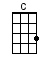 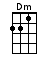 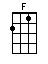 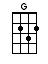 6/8 TIME means / 1 2 3 4 5 6 / or                            / 1       2       /INTRO:  / 1 2 / 1 2 /[G] / [Dm] / [F][C] / [G] / [F] / [C] / [G] / [G]The [G] legend lives on from the [Dm] Chippewa on downOf the [F] big lake they [C] called Gitche [G] Gumee [G]The [G] lake, it is said, never [Dm] gives up her deadWhen the [F] skies of No-[C]vember turn [G] gloomy [G]With a [G] load of iron ore twenty-six [Dm] thousand tons moreThan the [F] Edmund Fitz-[C]gerald weighed [G] empty [G]That [G] good ship and true, was a [Dm] bone to be chewedWhen the [F] gales of No-[C]vember came [G] early [G]The [G] ship was the pride of the A-[Dm]merican sideComin’ [F] back from some [C] mill in Wis-[G]consinAs the [G] big freighters go, it was [Dm] bigger than mostWith a [F] crew and good [C] captain well-[G]seasonedCon-[G]cludin’ some terms with a [Dm] couple of steel firmsWhen they [F] left fully [C] loaded for [G] ClevelandAnd [G] later that night when the [Dm] ship’s bell rangCould it [F] be the north [C] wind they’d been [G] feelin’?[G] / [Dm] / [F][C] / [G] / [G]The [G] wind in the wires made a [Dm] tattle-tale soundWhen the [F] wave broke [C] over the [G] railin’ [G]And [G] every man knew, as the [Dm] captain did too‘Twas the [F] witch of No-[C]vember come [G] stealin’ [G]The [G] dawn came late and the [Dm] breakfast had to waitWhen the [F] gales of No-[C]vember came [G] slashin’When [G] afternoon came it was [Dm] freezin’ rainIn the [F] face of a [C] hurricane [G] west wind[G] / [Dm] / [F][C] / [G] / [F] / [C] / [G] / [G]When [G] suppertime came, the old [Dm] cook came on deck sayin’[F] “Fellas, it’s [C] too rough to [G] feed ya” [G]At [G] seven p.m. a main [Dm] hatchway caved in, he said[F] “Fellas, it’s [C] been good to [G] know ya” [G]The [G] captain wired in he had [Dm] water comin’ inAnd the [F] good ship and [C] crew was in [G] perilAnd [G] later that night when his [Dm] lights went out o’ sightCame the [F] wreck of the [C] Edmund Fitz-[G]gerald[G] / [Dm] / [F][C] / [G] / [F] / [C] / [G] / [G] / [G] / [G] Does [G] anyone know where the [Dm] love of God goesWhen the [F] waves turn the [C] minutes to [G] hours? [G]The [G] searchers all say they’d have [Dm] made Whitefish BayIf they’d [F] put fifteen [C] more miles be-[G]hind her [G]They [G] might have split up or they [Dm] might have capsizedThey [F] may have broke [C] deep and took [G] waterAnd [G] all that remains is the [Dm] faces and the namesOf the [F] wives and the [C] sons and the [G] daughters[G] / [Dm] / [F][C] / [G] / [F] / [C] / [G] / [G] /[G] Lake Huron rolls, Su-[Dm]perior singsIn the [F] rooms of her [C] ice-water [G] mansionOld [G] Michigan steams like a [Dm] young man’s dreamsThe [F] islands and [C] bays are for [G] sportsmen [G]And [G] farther below Lake On-[Dm]tarioTakes [F] in what Lake [C] Erie can [G] send herAnd the [G] iron boats go as the [Dm] mariners all knowWith the [F] gales of No-[C]vember re-[G]membered[G] / [Dm] / [F][C] / [G] / [F] / [C] / [G] / [G] /[G] / [Dm] / [F][C] / [G] / [F] / [C] / [G] / [G] / [G] / [G]In a [G] musty old hall in De-[Dm]troit they prayedIn the [F] Maritime [C] Sailors’ Ca-[G]thedral [G]The [G] church bell chimed ‘til it rang [Dm] twenty-nine timesFor each [F] man on the [C] Edmund Fitz-[G]gerald [G]The [G] legend lives on from the [Dm] Chippewa on downOf the [F] big lake they [C] call Gitche [G] Gumee [G]Su-[G]perior, they said, never [Dm] gives up her deadWhen the [F] gales of No-[C]vember come [G] early[G] / [Dm] / [F][C] / [G] / [F] / [C] / [G] / [G] /[G] / [Dm] / [F][C] / [G] / [F] / [C] / [G] / [G]www.bytownukulele.ca